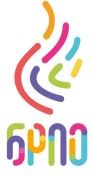 Команда____________Тур 1Команда____________Тур 2Команда____________Тур 3Команда____________Тур 4Команда____________Тур 5Команда____________Тур 6                Команда________________Риск-тур                Команда________________Риск-тур                Команда________________Риск-тур                Команда________________Риск-тур                Команда________________Риск-тур                Команда________________Риск-тур                Команда________________Риск-тур                Команда________________Риск-тур№ОТВЕТ1.2.3.4.5.6.ОТВЕТАБВГДЕЖЗИКЛМНОПРСТУФХЦЧШЩ-Ы--Ь-Э-Ю-Я№ОТВЕТ1.2.3.4.5.6.№ОТВЕТ1.2.3.4.5.6.№ОТВЕТ1.2.3.4.5.6.№ОТВЕТ1.2.3.4.5.6.№Сумма рискаОтвет123№Сумма рискаОтвет123№Сумма рискаОтвет123№Сумма рискаОтвет123№Сумма рискаОтвет123№Сумма рискаОтвет123№Сумма рискаОтвет123№Сумма рискаОтвет123